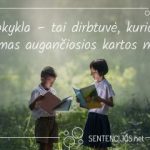 Gimnazijos adresas:Žuvinto g. 41 Krokialaukio mstl. Krokialaukio sen. LT-64354 Alytaus r. Nuo rugsėjo 1 d. gimnazijoje veikia pailginta priešmokyklinio ugdymo grupė 5-6 metų vaikams. Grupės darbo laikas – 8.00 – 18.00 val.;Yra pailginta dienos grupė 1–8 klasių mokiniams.Darbo laikas – 14.00–17.00 val.                
Toliau nei 3 km. gyvenantys mokiniai pavežami mokykliniais autobusais.